О праздновании Нового 2019 года в сельском поселении Матвеевский сельсовет муниципального района Кушнаренковский район Республики Башкортостан.          Во исполнение Указа Главы Республики Башкортостан «О праздновании Нового 2019 года в Республики Башкортостан» от 8 ноября 2018 года № УГ-252, в целях организованного проведения новогодних мероприятий на территории сельского поселения Матвеевский сельсовет муниципального района Кушнаренковский район Республики Башкортостан, ПОСТАНОВЛЯЮ:        1. Утвердить состав организационного комитета по подготовке и проведению новогодних мероприятий в сельском поселении Матвеевский сельсовет муниципального района Кушнаренковский район Республики Башкортостан. (приложение № 1).       2. Утвердить план мероприятий по празднованию Нового 2019 года в сельском поселении Матвеевский сельсовет муниципального района Кушнаренковский район Республики Башкортостан (приложение № 2).      3. Контроль за исполнением настоящего постановления оставляю за собой.Глава сельского поселения                                                                     О.А.Печёнкина                                                                                                      Приложение № 1СОСТАВорганизационного комитета по подготовке и проведению новогодних мероприятий в сельском поселении Матвеевский сельсовет муниципального района Кушнаренковский район Республики Башкортостан.                                                                                                           Приложение № 2ПЛАНмероприятий по празднованию  Нового 2019 года в сельском поселении Матвеевский сельсовет муниципального района Кушнаренковский район Республики БашкортостанУправляющий делами                                                                              О.Н.ЮрьеваБАШkОРТОСТАН  РЕСПУБЛИКАһЫКУШНАРЕНКО РАЙОНЫ            МУНИЦИПАЛЬ РАЙОНЫНЫңМАТВЕЕВ  АУЫЛ СОВЕТЫ   АУЫЛ  билӘмӘһе    хакимиәте                     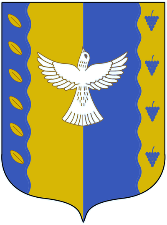                            АДМИНИСТРАЦИЯ СЕЛЬСКОГО ПОСЕЛЕНИЯ        МАТВЕЕВСКИЙ СЕЛЬСОВЕТМУНИЦИПАЛЬНОГО РАЙОНА  КУШНАРЕНКОВСКИЙ РАЙОНРЕСПУБЛИКИ БАШКОРТОСТАН                KАРАР                KАРАР                KАРАР                KАРАР                KАРАР                KАРАР   ПОСТАНОВЛЕНИЕ   ПОСТАНОВЛЕНИЕ   ПОСТАНОВЛЕНИЕ   ПОСТАНОВЛЕНИЕ   ПОСТАНОВЛЕНИЕ   ПОСТАНОВЛЕНИЕ     28         ноябрь2018г.№ 10528  ноября2018г.№№ п/п                       Ф.И.О.                   Должность1Краснопёрова Ольга НиколаевнаЗаместитель главы сельского поселения Матвеевский сельсовет2Юрьева Надежда ГеннадьевнаЗаведующая МБДОУ детский сад д. Старобаскаково (по согласованию)3Никонова Анна ЛеонидовнаЗаведующая МБДОУ детский сад с. Бардовка (по согласованию)4Идрисов Ринат РифгатовичДиректор МБОУ СОШ № 1 с. Кушнаренково (по согласованию)5Гафиуллин Азат ГалинуровичДиректор МБОУ гимназия с. Кушнаренково (по согласованию)6Князева Татьяна АлександровнаСтаробаскаковский СДК культорганизатор (по согласованию)7Токунова Валентина НиколаевнаБардовский СДК культорганизатор (по согласованию)№п/п            Мероприятие  Сроки исполнения  Ответственные1Проведение заседания оргкомитета30.11.2018 г. в 15:00Краснопёрова О.Н.2Праздничное оформление гирляндами фасадов зданий организаций и учрежденийС 30.11.2018 г. по 07.12.2018 г.Печёнкина О.А.Юрьева Н.Г.Каширина И.Ф.Князева Т.А.Никонова А.юЛ.Аранцева Г.А.Токунова В.Н.3Подготовка афиш и информирование населения по проводимым новогодним мероприятиям на территории СП Матвеевский сельсоветс 24.12.2018 г. по 31.12.2018 г.Юрьева Н.Г.Каширина И.Ф.Князева Т.А.Никонова А.юЛ.Аранцева Г.А.Токунова В.Н.4Проведение новогоднего мероприятия для населения СП30.12.2018 г. в 20:0031.12.2018 г. в 20:00Князева Т.А.Токунова В.Н.